МИНИСТЕРСТВО ОБРАЗОВАНИЯ И НАУКИ РОССИЙСКОЙ ФЕДЕРАЦИИПЕРМСКИЙ ИНСТИТУТ (филиал)Федерального государственного бюджетного образовательного учреждения  высшего образования«Российский экономический университет имени Г.В. Плеханова»Центр дополнительного профессионального образованияПриглашает  на программу - практикум профессиональной переподготовки«Специалист по управлению персоналом»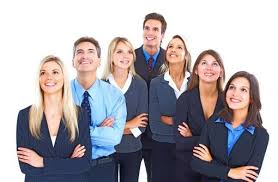 ДИСТАНЦИОННОКурс предназначен для специалистов, имеющих высшее образование или среднее профессиональное образование, студентов выпускных курсов. Для обучения необходимо иметь компьютер с доступом в Интернет.В соответствие профессиональным стандартом «Специалист по управлению персоналом», утвержденным приказом Министерства труда и социальной защиты РФ от 06.10.2015 г. с 1 июля 2016 года работодатели обязаны применять профессиональные стандарты в части тех требований к квалификации работников, которые установлены в ТК РФ, иных нормативных правовых актах.  Основные темы курса:Планирование персонала организацииПроблемы и особенности набора, подбора и адаптации персонала организацииМетоды оценки персоналаМотивация и стимулирование трудовой деятельности персоналаПроблемы профессионального обучения и развития персонала организацииПравовое регулирование деятельности организацииОрганизация кадрового документооборота в организацииПсихологические и социально-психологические основы эффективного управления организационным поведением сотрудниковУправление социально-трудовыми отношениями в организацииАнализ, аудит и  контроллинг персонала организацииТребования к организации безопасных условий труда сотрудниковРуководитель программы: Гордеев Александр Евгеньевич, к. психол.н., доцент кафедры менеджмента и права Пермского института (филиала).Занятия проводят: Преподаватели-практики – ведущие специалисты в сфере управления     персоналом.Срок обучения: 5 месяцев. Постоянный доступ к учебному материалу, практическим заданиям, тестам, online –лекции, воскресные встречи 1 раз в месяц.Объем обучения: 510 час.Форма обучения:   дистанционнаяСтоимость обучения:   23 000 рублейДокумент об образовании:  диплом о профессиональной переподготовке с правом ведения нового вида профессиональной деятельности.                                                                   Подать заявкуЗа подробной информацией обращаться по адресу:г. Пермь, Бульвар Гагарина -57Контактный тел./факс (342) 282-01-10Е-mail: odo@rsute.perm.ru,  www.rea.perm.ru